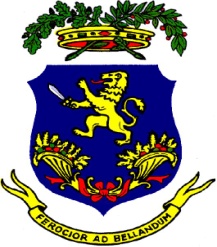 SCHEDA DI ADESIONEProgetto“Un seme per il futuro – in ricordo di Michela Sau”SCUOLA: …………………………………………………………………………………….CLASSE*: ……………………………………………………………………………………N° alunni coinvolti: ………………………………………………………………………….Docente referente: ………………………………………………………………………….Contatti docente referente (mail e telefono):…………………………………………………………………………………………………Nb: * Si prega di compilare una scheda per ogni classe partecipanteIndicazioni operative: compilare la scheda di partecipazione in ogni campo e inoltrarla, tramite mail, all’indirizzo difaziop@provincia.fr.it, con oggetto: ADESIONE PROGETTO “UN SEME PER IL FUTURO”, entro il 31 marzo 2021.Info & contatti:Provincia di FrosinonePompeo Di Fazio:difaziop@provincia.fr.it0775/219505